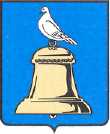 АДМИНИСТРАЦИЯ ГОРОДА РЕУТОВПОСТАНОВЛЕНИЕО «Телефоне доверия» Администрации города Реутов Московской областипо вопросам выявления нарушений миграционного законодательстваВ соответствии с решением заседания постоянно действующего координационного  совещания  по  обеспечению  правопорядка  в  Московской  области от 24 декабря 2013 года (протокол № 11) и в целях создания необходимых условий для своевременного информирования гражданами и юридическими лицами правоохранительных органов и органов Администрации города Реутов Московской области о фактах незаконного пребывания (проживания) иностранных граждан и лиц без гражданства, в том числе, осуществляющих трудовую деятельность у частных лиц на территории города Реутов Московской области, постановляю: 1. Утвердить «Положение о «Телефоне доверия» Администрации города Реутов Московской области по вопросам выявления нарушений миграционного законодательства».	2. Начальнику отдела по работе с обращениями граждан Администрации города Реутов: 	назначить ответственного за обработку информации по вопросам нарушения Российского законодательства трудовыми мигрантами, поступающей по «Телефону доверия» Администрации города Реутов и её регистрацию;	организовать ежедневное представление обращений граждан на рассмотрение Главе города, а в случае его отсутствия - Руководителю Администрации города. 	3. Директору муниципального казённого учреждения «Единая дежурная диспетчерская служба города Реутов» организовать учёт поступающих от граждан и организаций звонков на «Телефон доверия» и передачу их в отдел по работе с обращениями граждан Администрации города.	4. Начальнику отдела по работе со средствами массовой информации  и рекламе опубликовать настоящее постановление в газете «Реут» и разместить на официальном сайте Администрации города Реутов Московской области.	5. Контроль за исполнением данного распоряжения возложить на заместителей руководителя Администрации города С.К. Викулову  и Н.Д. Турапина в части касающейся.	6. Настоящее постановление вступает в силу после его официального опубликования.от14.04.2014№219-ПАРуководитель Администрации     Н.Н. Ковалёв